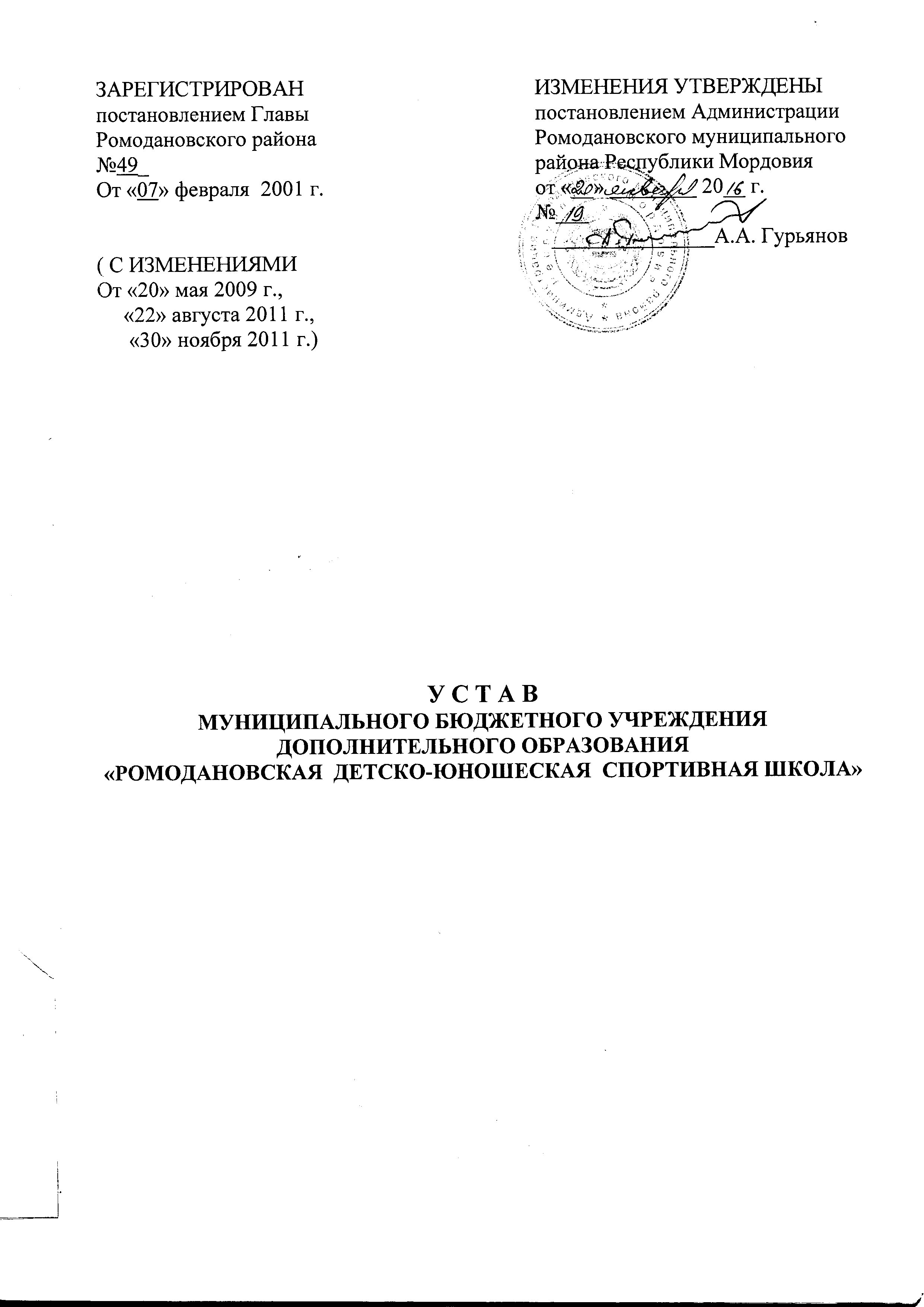 I. Общие положения      		1.1. Муниципальное бюджетное  учреждение дополнительного образования «Ромодановская  детско-юношеская спортивная школа», в дальнейшем именуемое «Учреждение», является муниципальным учреждением дополнительного образования, осуществляющей в качестве основной цели деятельности образовательную деятельность по образовательным программам.      		1.2.  Официальное наименование Учреждения:      	- полное – Муниципальное бюджетное учреждение дополнительного образования «Ромодановская детско-юношеская спортивная школа»;      	-     сокращенное –  МБУ ДО «Ромодановская ДЮСШ».      	1.3.  Местонахождение Учреждения:	Юридический адрес: 431600, Республика Мордовия, Ромодановский район, п.Ромоданово, пер. Крылова, д. 9.      	         1.4. Учредительным документом Учреждения является настоящий Устав.	1.5. Учреждение по своей организационно-прававой форме является муниципальным бюджетным учреждением. По типу образовательной организацией – организацией дополнительного образования.	1.6. Учредителем Учреждения является муниципальное образование Ромодановский муниципальный район Республики Мордовия, в лице Администрации Ромодановского муниципального района Республики Мордовия (в дальнейшем – Учредитель).           1.7. Муниципальные задания для Учреждения в соответствии с предусмотренными его основными видами деятельности утверждает Учредитель.       	1.8. Учреждение является юридическим лицом , имеет обособленное имущество на праве оперативного управления,  имеет печать со своим наименованием, штампы, фирменные бланки и другую атрибутику.      	1.9.  Учреждение самостоятельно выступает в судах общей юрисдикции, арбитражных и третейских судах в качестве истца и ответчика.      	1.10. Учреждение вправе создавать филиалы и открывать представительства.     	Филиалы и представительства Учреждения являются его обособленными подразделениями, не являющимися юридическими лицами, наделяются имуществом Учреждения и действуют на основании настоящего Устава и  утвержденного   Учреждением положения. Имущество филиалов и представительств учитывается на их отдельном балансе, являющемся частью сводного баланса Учреждения. Руководители филиалов и представительств назначаются и освобождаются от должности руководителем Учреждения и действуют на основании доверенности, выданной руководителем Учреждения. Филиалы и представительства осуществляют свою деятельность от имени Учреждения, которое несет ответственность за их деятельность.Осуществление образовательной деятельности в представительстве Учреждения запрещается. 	1.11. Учреждение отвечает по своим обязательствам всем находящимся у него на праве оперативного управления имуществом, как закрепленным за Учреждением собственником имущества, так и приобретенным за счет доходов, полученных от приносящей доход деятельности, за исключением особо ценного движимого имущества, закрепленного за Учреждением собственником этого имущества или приобретенного Учреждением за счет выделенных собственником имущества средств, а также недвижимого имущества. Собственник имущества Учреждения не несет ответственности по обязательствам Учреждения.      		1.12.  В своей деятельности Учреждение руководствуется Конституцией Российской Федерации, федеральным законодательством, законодательством Республики Мордовия,   нормативно-правовыми актами Ромодановского муниципального района, настоящим Уставом, иными локальными актами Учреждения.  1.13. Учреждение по своему усмотрению вправе выполнять работы, оказывать услуги, относящиеся к его основной деятельности, для граждан и юридических лиц за плату и на одинаковых при оказании однородных услуг условиях в порядке, установленном действующим законодательством. Доходы, полученные от приносящей доход деятельности и приобретенное за счет этих доходов имущество, поступают в самостоятельное распоряжение Учреждения.  Учредитель вправе приостановить приносящую доход деятельность Учреждения, если она идет в ущерб деятельности, предусмотренной уставом, до решения суда по этому вопросу.      		1.14. Учреждение формирует открытые и общедоступные информационные ресурсы, содержащие информацию об их деятельности, и обеспечивают доступ к таким ресурсам посредством размещения их в информационно-телекоммуникационных сетях, в том числе на официальном сайте образовательной организации в сети "Интернет". http://romdush.ucoz.ru (далее - официальный сайт). II. ЦЕЛИ  И  ВИДЫ  ДЕЯТЕЛЬНОСТИ  УЧРЕЖДЕНИЯ	 2.1. Учреждение создано с целью формирование и развитие творческих способностей детей, удовлетворение их индивидуальных потребностей в интеллектуальном, нравственном и физическом совершенствовании, формирование культуры здорового и безопасного образа жизни, укрепление здоровья, а также на организацию их свободного времени. Дополнительное образование детей обеспечивает их адаптацию к жизни в обществе, профессиональную ориентацию, а также выявление и поддержку детей, проявивших выдающиеся способности. Дополнительные общеобразовательные программы для детей должны учитывать возрастные и индивидуальные особенности детей.           2.2. Задачами деятельности Учреждения являются:                                                                	- Развитие традиционных и нетрадиционных видов спорта среди детей и подростков Ромодановского муниципального района;                                                                                                                                        	- привлечение максимально возможного числа детей и подростков к систематическим занятиям спортом, направленным на развитие их личности, физическому совершенствованию, воспитанию физических, морально-этических и волевых качеств;            - укрепление состояния здоровья, включая физическое развитие;                                          	 - повышение уровня физической подготовленности и спортивных результатов с учётом индивидуальных особенностей и требований программ по видам спорта;            - приобщение детей, подростков и молодёжи к здоровому образу жизни, организация их досуга и свободного времени;           - создание оптимальных условий для образования, воспитания и развития детей и подростков;            - выработка социально-психологических механизмов общения подрастающего поколения в социальной среде, в семье, в образовательном учреждении, формирование социально-психологической культуры поведения;                      	 - профориентация детей, подростков и молодежи по социально затребованным видам и типам профессиональной деятельности;                                                   	 - создание научно-методических материалов по проблемам воспитания молодежи, психологии внутригруппового и межличностного общения, семейного воспитания;                                                                                                                                        	 - привлечение к специализированной спортивной подготовке оптимального числа перспективных спортсменов для достижения ими высоких стабильных результатов, позволяющих войти в состав сборных команд Пермского края, России;                                                                                                                                                 	 - проведение зрелищных мероприятий, спортивных соревнований и праздников;                                                                                                                                         	 - привлечение детей из семей, оказавшихся в социально-опасном положении к активным занятиям физической культурой и спортом.                                                                                             	 2.3.  Для реализации основных задач Учреждение имеет право:      	 - самостоятельно разрабатывать, принимать и реализовывать дополнительные общеразвивающие  программы и дополнительные предпрофессиональные программы;      	 - разрабатывать и утверждать учебный план, календарный график и расписание занятий;     	 - выбирать формы, средства и методы обучения и воспитания в пределах, определенных законодательством РФ об образовании;      	 - самостоятельно выбирать систему оценок, формы, порядок и периодичность аттестации обучающихся;      	- реализовать и оказывать дополнительные услуги (в соответствии с основными задачами Учреждения, перечисленными в п. 2.2.),  в том числе платные;      	 - привлекать для осуществления своей уставной деятельности дополнительные источники финансовых и материальных средств, в том числе за счет спонсорской и благотворительной помощи, оказания платных услуг, приносящей доход деятельности;      	 2.4. Учреждение организует свою деятельность с детьми в течение всего календарного года.      	 2.5.  Для достижения указанной в пункте 2.1 настоящего Устава цели и решения указанных в п.2.2 задач, Учреждение осуществляет следующие виды деятельности:      	      	 - самостоятельно разрабатывает дополнительную общеобразовательную программу своей деятельности с учетом запросов детей, потребностей семьи, образовательных учреждений, детских и юношеских объединений и организаций, особенностей социально-экономического развития региона и национально - культурных традиций;      	 - ведет методическую работу, направленную на совершенствование образовательного процесса, программ, форм и методов деятельности объединений, мастерства педагогических работников;      	- организует и проводит массовые мероприятия, создает необходимые условия для совместного труда, отдыха детей и родителей (законных представителей);      	- в каникулярное время: открывает в установленном порядке лагеря и туристические базы, создает различные объединения с постоянным или переменным составом детей в лагерях (загородных или с дневным пребыванием), на своей базе, а также по месту жительства детей;      	- для учащихся, показывающих высокий результат на уровне региона, организовывает прохождение учебно-тренировочных сборов на спортивных базах;      	- организует и проводит спортивно-массовые мероприятия, физкультурно-массовые мероприятия Ромодановского муниципального района. 2.6. Учреждение имеет право осуществлять приносящую доход деятельность, а также оказывать платные дополнительные образовательные услуги:         	Средства, получаемые за оказание платных услуг и  осуществление приносящей доход деятельности , зачисляются на счёт Учреждения. Учреждение вправе самостоятельно распоряжаться указанными средствами.         	Порядок предоставления платных услуг определяется в соответствии с законодательством Российской Федерации.III. УЧЕБНО-ТРЕНИРОВОЧНЫЙ  ПРОЦЕСС          3.1. Учреждение самостоятельно разрабатывает программу своей деятельности с учетом запросов детей, потребностей семьи, образовательных учреждений, детских и юношеских общественных объединений и организаций с учетом особенностей социально-экономического развития Ромодановского муниципального района.         Учреждение работает по направлениям:         - спортивное;          - физкультурно-спортивное.          3.2. В учреждении ведется методическая работа, направленная  на совершенствование  образовательного процесса,  программ, форм и методов деятельности объединений, мастерства педагогических работников.          3.2.1. Формы работы с детьми, применяемые в Учреждении:          - учебно-тренировочные занятия;          - самостоятельные занятия по индивидуальным планам;          - соревнования;          - учебно-тренировочные сборы.          3.2.2. Методы, применяемые в работе с детьми в Учреждении:          - групповой;          - индивидуальный;          - смешанный.          3.2.3. Работа с детьми в Учреждении делится на следующие этапы:Спортивно-оздоровительный – весь период;Начальная подготовка – 2 года;Учебно-тренировочный – 5 лет;          3.3. Учреждение оказывает  помощь педагогическим коллективам других образовательных учреждений в реализации  дополнительных образовательных программ, организации досуговой  и внеурочной работы, а также  детским и юношеским общественным объединениям и организациям по договору с ними.          3.4. Деятельность детей  в учреждении осуществляется в одновозрастных и разновозрастных группах, секциях и других объединениях.          3.5. Содержание деятельности групп, секций и других объединений  определяется  педагогом с учетом учебного плана и программы, утвержденной руководителем образовательного учреждения. Педагогические  работники могут разрабатывать авторские программы, утверждаемые Министерством образования Республики Мордовия.          3.6.  Численный состав групп, секций и других объединений  составляет от 2 до 25 человек. Занятия  проводятся  по группам, индивидуально или всем составом объединения.Каждый ребенок имеет право заниматься в двух объединениях, менять их.          3.7. Расписание занятий составляется для создания наиболее благоприятного  режима труда  и отдыха детей администрацией  учреждения  по представлению педагогических работников с учетом пожелания родителей (лиц их заменяющих), возрастных особенностей детей и установленных санитарно-гигиенических норм.IV. УЧАСТНИКИ УЧЕБНО-ТРЕНИРОВОЧНОГО ПРОЦЕССА         4.1. Участниками учебно-тренировочного  процесса в учреждении являются дети в возрасте с 5 до 18 лет.         4.2. Прием детей в учреждение производится  по результатам собеседования. Заявление о приеме детей в учреждение подается одним из родителей /законным представителем/ ребенка. Отказ о приеме заявления не допускаются. Прием детей в Учреждение осуществляется только при наличии справки от врача о состоянии здоровья ребенка, с заключением о возможности заниматься в спортивном объединении.         4.3. Отчисление детей из учреждения может, производится по следующим основаниям:         а) систематическое невыполнение учебного плана,         б) пропуски учебных занятий,         в) грубое нарушение Устава и ПВР обучающимися.         4.4. При приеме детей учреждение обязано ознакомить их и их родителей, законных представителей с Уставом образовательного учреждения и другими документами, регламентирующими деятельность учреждения.         4.5. Педагогические работники учреждения осуществляют деятельность на основании заключенных трудовых договоров, условия которых не должны противоречить действующему трудовому законодательству.         4.6. К педагогической деятельности допускаются лица, имеющие высшее или среднее профессиональное образование и отвечающие требованиям квалификационных характеристик, определенных для соответствующих должностей педагогических работников.   К педагогической деятельности допускаются лица, имеющие образовательный ценз, который определяется в порядке, установленном типовыми положениями об образовательных учреждениях соответствующих типов и видов, утверждаемыми Правительством Российской Федерации.   К педагогической деятельности не допускаются лица:   - лишенные права заниматься педагогической деятельностью в соответствии с вступившим в законную силу приговором суда;   - имеющие или имевшие судимость, подвергающиеся или подвергавшиеся уголовному преследованию (за исключением лиц, уголовное преследование в отношении которых прекращено по реабилитирующим основаниям) за преступления против жизни и здоровья, свободы, чести и достоинства личности (за исключением незаконного помещения в психиатрический стационар, клеветы и оскорбления), половой неприкосновенности и половой свободы личности, против семьи и несовершеннолетних, здоровья населения и общественной нравственности, а также против общественной безопасности;  - имеющие неснятую или непогашенную судимость за умышленные тяжкие и особо тяжкие преступления;  - признанные недееспособными в установленном федеральным законом порядке;  - имеющие заболевания, предусмотренные перечнем, утверждаемым федеральным органом исполнительной власти, осуществляющим функции по выработке государственной политики и нормативно-правовому регулированию в области здравоохранения.4.7. Права и обязанности участников учебно-тренировочного (образовательного) процесса определяются настоящим Уставом.V. ПРАВА И ОБЯЗАННОСТИ  УЧАСТНИКОВУЧЕБНО-ТРЕНИРОВОЧНОГО ПРОЦЕССА      	5.1. Охрана прав и законных интересов обучающихся в Учреждении обеспечивается в соответствии с нормами конвенции ООН, нормами действующего законодательства РФ и Республики Мордовия по вопросам защиты прав детей, а также требованиями настоящего Устава и внутренних локальных актов, принимаемых в Учреждении. По требованию родителей (законных представителей) Учреждение обязано заключить договор об условиях содержания ребенка в Учреждении.     	5.2. Каждый учащийся имеет право на:      	-   развитие физических качеств;      	- защиту от всех форм физического и психического насилия, оскорбления личности;      	- удовлетворение  потребности в эмоционально-личностном общении;      	-  выбор вида спорта, переход из одной группы в другую, переход из одного вида спорта в другой.5.3. Родители (законные представители) имеют право:      	- участвовать в органах самоуправления Учреждения;      	- вносить предложения по улучшению работы с детьми;      	- требовать уважительного отношения к ребенку;      	-  выбор преподавателя;      	- посещать учебные занятия с разрешения администрации школы;      	- заслушивать отчеты о работе администрации и органов самоуправления в Учреждении на общих собраниях;      	- обжаловать действия администрации и работников Учреждения по вопросам воспитания и обучения детей.      	5.4. Родители (законные представители) несовершеннолетних обучающихся обязаны:         1) соблюдать правила внутреннего распорядка организации, осуществляющей образовательную деятельность, требования локальных нормативных актов, которые устанавливают режим занятий обучающихся, порядок регламентации образовательных отношений между образовательной организацией и обучающимися и (или) их родителями (законными представителями) и оформления возникновения, приостановления и прекращения этих отношений;         2) уважать честь и достоинство обучающихся и работников организации, осуществляющей образовательную деятельность.      	5.5. Иные права и обязанности родителей (законных представителей) могут быть оговорены в договоре, заключенном Учреждением с родителем по вопросам образования ребенка в Учреждении.      	5.6. Педагогические работники Учреждения обязаны:           1) осуществлять свою деятельность на высоком профессиональном уровне, обеспечивать в полном объеме реализацию преподаваемых учебных предмета, курса, дисциплины (модуля) в соответствии с утвержденной рабочей программой;2) соблюдать правовые, нравственные и этические нормы, следовать требованиям профессиональной этики;3) уважать честь и достоинство обучающихся и других участников образовательных отношений;4) развивать у обучающихся познавательную активность, самостоятельность, инициативу, творческие способности, формировать гражданскую позицию, способность к труду и жизни в условиях современного мира, формировать у обучающихся культуру здорового и безопасного образа жизни;5)применять педагогические обоснованные и обеспечивающие высокое качество образования формы, методы обучения и воспитания;6) учитывать особенности психофизического развития обучающихся и состояние их здоровья, соблюдать специальные условия, необходимые для получения образования лицами с ограниченными возможностями здоровья, взаимодействовать при необходимости с медицинскими организациями;7)  систематически повышать свой профессиональный уровень;8) проходить аттестацию на соответствие занимаемой должности в порядке, установленном законодательством об образовании;9) проходить в соответствии с трудовым законодательством предварительные при поступлении на работу и периодические медицинские осмотры, а также внеочередные медицинские осмотры по направлению работодателя;10)  проходить в установленном порядке Российской Федерации порядке обучение и проверку знаний и навыков в области охраны труда;11)  соблюдать Устав Учреждения, внутренние локальные акты и правила внутреннего распорядка.      	5.7.Педогогические работники  Учреждения несут ответственность за исполнение или ненадлежащее исполнение возложенных на них обязанностей в  порядке и в случаях, которые установлены ФЗ. Неисполнение или ненадлежащее исполнение педагогическими работниками обязанностей учитывается при прохождении ими аттестации.VI. ИМУЩЕСТВО И ФИНАНСЫ      	6.1. Имущество   Учреждения   является  муниципальной  собственностью Ромодановского муниципального района и может быть использовано только для осуществления целей и видов деятельности Учреждения.      	6.2.  Имущество Учреждения закрепляется за ним на праве оперативного управления.      	Право  оперативного  управления  имуществом возникает с момента фактической   передачи   имущества,   оформленной   соответствующим   актом приема-передачи и регистрации права в органах регистрации прав на имущество.      	Земельный участок, необходимый для выполнения Учреждением своих уставных задач, предоставляется ему на праве постоянного (бессрочного) пользования.      	6.3. Учреждение без согласия собственника не вправе распоряжаться особо ценным движимым имуществом, закрепленным за ним собственником или приобретенным Учреждением за счет средств, выделенных ему собственником на приобретение такого имущества, а также недвижимым имуществом.      	Остальным находящимся на праве оперативного управления имуществом Учреждение вправе распоряжаться самостоятельно.      	Под особо ценным движимым имуществом понимается движимое имущество, без которого осуществление бюджетным учреждением своей уставной деятельности будет существенно затруднено.  Перечень особо ценного движимого имущества определяется Учредителем.      	В случае сдачи в аренду в порядке, установленном действующим законодательством и настоящим Уставом недвижимого имущества и особо ценного движимого имущества, закрепленного за Учреждением или приобретенного Учреждением за счет средств, выделенных ему Учредителем на приобретение такого имущества, финансовое обеспечение содержания такого имущества Учредителем не осуществляется.      	6.4. Источниками формирования имущества Учреждения, в том числе финансовых ресурсов, являются:	- имущество, переданное Учреждению в установленном законодательством  порядке Учредителем;	- доходы и имущество, приобретаемое  Учреждением за счет имеющихся у него финансовых средств, в том числе доходов, получаемых от приносящей доход деятельности;	- безвозмездные поступления, добровольные пожертвования, целевые взносы физических и (или) юридических лиц;	- средства, полученные от передачи сданного в аренду имущества, находящегося в муниципальной собственности  и закрепленного на праве оперативного управления за Учреждением;	- средства, полученные за счет предоставления платных дополнительных физкультурно-оздоровительных  услуг, предусмотренных Уставом;	- бюджетные поступления в виде субсидии на выполнение муниципального задания;	- заемные средства, в том числе кредиты банков и других кредитных организаций.      	6.5. Финансовое обеспечение выполнения муниципального задания осуществляется с учетом расходов на содержание недвижимого имущества и особо ценного движимого имущества, закрепленных за  Учреждением учредителем или приобретенного бюджетным учреждением за счет средств, выделенных ему Учредителем на приобретение такого имущества, расходов на уплату налогов, в качестве объекта налогообложения по которым признается соответствующее имущество, в том числе земельные участки.      	6.6. Контроль за использованием по назначению и сохранностью имущества, закреплённого за Учреждением на праве оперативного управления, осуществляет Учредитель, в порядке, установленном действующим законодательством.      	6.7. Права Учреждения на объекты интеллектуальной собственности регулируются законодательством Российской Федерации.      	6.8. Доходы, полученные от оказания платных услуг Учреждения и приобретенное за счет этих доходов имущество поступают в самостоятельное распоряжение Учреждения и учитываются на отдельном балансе.      	6.9. Учреждение пользуется и распоряжается закрепленным за ним на праве оперативного управления имуществом в соответствии с целями своей деятельности, заданиями собственника, целевым назначением имущества, настоящим Уставом.VII. УПРАВЛЕНИЕ УЧРЕЖДЕНИЕМ      	7.1. Управление Учреждением осуществляется в соответствии с законодательством Российской Федерации и настоящим Уставом. Управление Учреждением осуществляется на основе сочетания принципов единоначалия и коллегиальности.      	7.2. К исключительной компетенции Учредителя в области управления Учреждением относятся:      	- определение цели и основных видов деятельности Учреждения;      	- утверждение Устава Учреждения и изменения, дополнения к Уставу;      	-  согласование штатного расписания Учреждения;     	- назначение руководителя Учреждения и прекращение его полномочий, а также заключение и прекращение трудового договора с ним, если для организаций соответствующей сферы деятельности федеральными законами не предусмотрен иной порядок назначения руководителя и прекращения его полномочий и (или) заключения и прекращения трудового договора с ним;      	- согласование   вопросов   создания   филиалов   и   открытия представительств Учреждения;      	- определение     приоритетных     направлений    деятельности Учреждения;      	- рассмотрение предложений руководителя Учреждения и принятие решений о реорганизации и ликвидация Учреждения, об изменении его типа;      	- формирование и утверждение муниципального задания для Учреждения в соответствии с предусмотренными его уставом основными видами деятельности;      - рассмотрение и одобрение предложений руководителя Учреждения о совершении сделок с имуществом Учреждения в случаях, если для таких сделок требуется согласие Учредителя;      	- решение  иных  вопросов,  отнесенных  законодательством Российской Федерации и настоящим Уставом к компетенции Учредителя.      	7.3. Непосредственное руководство учреждением осуществляет директор, назначенный на должность и освобожденный от должности Учредителем, действующий на принципах единоначалия и самоуправления.      	7.3.1. директор осуществляет общее руководство работой учреждения и несет ответственность за организацию и состояние всей учебно-воспитательной, методической, административно-хозяйственной работы, за подбор и расстановку педагогического и административно-хозяйственного персонала;      	7.3.2. к компетенции директора Учреждения относятся вопросы осуществления текущего руководства деятельностью Учреждения, за исключением вопросов, отнесенных законодательством или настоящим Уставом к компетенции Учредителя;      		7.3.3.  директор Учреждения подотчетен в своей деятельности Учредителю;      	7.3.4.  директор Учреждения:      	- осуществляет свою деятельность на основании заключенного с Учредителем трудового договора;      	- действует от имени Учреждения без доверенности;      	- представляет  интересы  Учреждения  в  государственных, муниципальных органах власти, организациях, судах и других правоохранительных органах;      	- представляет интересы Учреждения на территории Ромодановского муниципального района и за его пределами, совершает сделки от имени Учреждения;      	- заключает  договоры в порядке, установленном действующим законодательством;      	- утверждает штатное расписание по согласованию с Учредителем, годовую бухгалтерскую отчетность Учреждения, внутренние документы, регламентирующие деятельность Учреждения, издает приказы, действующие в рамках Учреждения;      	- назначает на должность и освобождает от должности работников, в том числе главного бухгалтера, заключает с ними трудовые договоры;      	- издает  приказы  и дает устные указания, обязательные для исполнения работниками Учреждения;      	- несет ответственность за состояние бухгалтерского учета, своевременность и полноту представления отчетности, в том числе бухгалтерской и статистической, по установленным формам Учредителю;      	- выполняет другие функции, вытекающие из настоящего Устава и Трудового договора, не противоречащие действующему законодательству;      	7.3.5. к компетенции директора относятся вопросы осуществления текущего руководства деятельностью Учреждения, за исключением вопросов, отнесенных федеральными законами или настоящим Уставом к компетенции Учредителя, наблюдательного совета Учреждения или иных органов Учреждения;      	7.3.6. указания руководителя Учреждения обязательны для исполнения всеми работниками Учреждения.      	7.4.  Основными формами самоуправления в Учреждении являются: Педагогический совет школы, Тренерский совет школы, собрание трудового коллектива. Порядок выборов органов самоуправления Учреждения и их компетенция определяются соответствующими Положениями, утвержденными директором.      	7.5. В целях развития и совершенствования учебно-воспитательного процесса, повышения профессионального мастерства и творческого роста педагогов в учреждении действует Педагогический совет. Педагогический совет – коллегиальный орган, в состав которого входят все педагогические работники школы. Деятельность его регламентируется Положением, утвержденным директором.       	7.5.1. компетенция Педагогического совета:      	- согласовывает устав школы, изменения и дополнения к нему;      	- избирает секретаря Педагогического совета школы;      	- обсуждает режим занятий обучающихся;      	- утверждает основные направления деятельности школы, образовательную программу, годовой учебный план;      	- создает постоянные и временные комиссии по различным направлениям работы, определяет их полномочия;      	- рассматривает и согласовывает программу развития школы;      	- согласовывает, по предложению директора, режим работы школы и правила внутреннего распорядка;      	- обсуждает календарный план участия в мероприятиях и соревнованиях школы;      	- утверждает правила для обучающихся;      	- заслушивает отчеты директора, его заместителей и отдельных педагогов;      	- избирает представителей работников в комиссию по трудовым спорам школы;      	- представляет работников школы к различным формам поощрения.       	   7.5.2. руководство Педагогическим советом осуществляет директор, который планирует работу педагогического совета на учебный год. Директор является председателем Педагогического совета и информирует Совет о выполнении решений, принятых педагогическим советом. Для оформления протоколов Педагогического совета на первом заседании перед началом учебного года избирается секретарь Педагогического совета. Все решения Педагогического совета утверждаются директором.      	     7.6. Тренерский совет представляет собой подотчетный директору Учреждения орган, обеспечивающий выполнение задач  в вопросах развития спорта.       	    7.6.1. деятельность Тренерского совета школы направлена на достижение следующих целей:          -  развития и популяризации лыжных гонок и игровых видов спорта;          -  оптимизации механизмов осуществления уставной деятельности Учреждения;          - эффективного обеспечения интересов сборных команд (или команды) Учреждения по видам спорта, спортсменов и тренеров при организации и проведении соревнований различного уровня;          - представления интересов Учреждения, его структур в различных сферах районного, межрегионального и международного сотрудничества.          Основными задачами деятельности Тренерского совета являются:           - экспертное, методическое, аналитическое, информационное и консультативное обеспечение;           -  разработка стратегии развития лыжных гонок и игровых видов спорта, как видов спорта в  Ромодановском муниципальном районе;           -  выполнения основных задач уставной деятельности Учреждения;           - формирования перспективных планов уставной деятельности Учреждения;           -  утверждение планов подготовки сборных команд, контроль за их выполнением;           -  внесение рекомендаций по составу сборных команд;           -  разработка новых методик и технологий тренировок спортсменов.          7.8. Общее собрание трудового коллектива Учреждения.       	7.8.1.  общее собрание трудового коллектива Учреждения собирается по мере необходимости, но не реже двух раз в год;      	7.8.2. к компетенции общего собрания трудового коллектива Учреждения относится:	- принятие решения о необходимости заключения Коллективного договора;	- ведение коллективных переговоров с администрацией Учреждения по вопросам заключения Коллективного договора и контроля его выполнения;	- утверждение Коллективного договора;	- принятие Устава, изменений и дополнений к нему с целью дальнейшего предоставления на утверждение Учредителю;	- избрание членов Совета трудового коллектива, контроль деятельности Совета трудового коллектива;	- избрание представителей в комиссию по трудовым спорам Учреждения;7.8.3. решения общего собрания трудового коллектива Учреждения считаются правомочными, если на нем присутствовали более половины работников Учреждения. Решения принимаются простым большинством голосов, оформляются протоколами и являются обязательными для исполнения.	7.9. Заместитель директора назначается из числа специалистов, имеющих физкультурное образование, несет ответственность за организацию учебного процесса и воспитательной работы, обеспечивает проведение физкультурно-оздоровительных и спортивных мероприятий в учреждении, выступление учащихся в районных и других физкультурно-оздоровительных и спортивных мероприятий, осуществляет контроль за проведением учебных занятий, выполнением учебных планов и расписанием занятий, организует и контролирует воспитательную работу в коллективе, готовит необходимые материалы для тарификации и аттестации педагогических кадров.       	7.10. Состав групп тренеров-преподавателей комплектуется из числа специалистов, как правило, имеющих специальное физкультурное образование, опыт работы с детьми. Тренеры-преподаватели несут ответственность за жизнь и здоровье детей, правильное комплектование групп, проведение воспитательной и учебно-тренировочной работы с воспитанниками, выполнение учебных программ:       	7.10.1. тренеры-преподаватели могут быть приняты на работу в учреждение на контрактной основе;       	7.10.2.  тренеры-преподаватели должны систематически повышать свою квалификацию, посещая практические и теоретические семинары, организованные учреждением, посещать открытые уроки, оказывать постоянную практическую помощь образовательным школам и по месту жительства в организации и проведении спортивных мероприятий;       	7.10.3. на период временного отсутствия тренера-преподавателя, согласно приказа директора, работу с его воспитанниками проводит другой тренер-преподаватель, учебная нагрузка которого позволяет вести дополнительную учебную деятельность;      	7.10.4.  работа тренера-преподавателя оценивается:      	- стабильным составом воспитанников;      	- качеством выполнения контрольных нормативов;       	- участием воспитанников в спортивных мероприятиях школы, Пермского края, России;      	- состоянием здоровья воспитанников;      	- оказанием практической помощи образовательной школе в организации и проведении  спортивно-массовой работы.VIII. ПРАВА, ОБЯЗАННОСТИ,  ОТВЕТСТВЕННОСТЬ УЧРЕЖДЕНИЯ8.1. Учреждение обладает автономией, под которой понимается самостоятельность в осуществлении образовательной, научной, административной, финансово-экономической деятельности, разработке и принятии локальных нормативных актов в соответствии с Федеральным законом об образовании, иными нормативными правовыми актами Российской Федерации и Уставом.8.2. Учреждение свободно в определении содержания образования, выборе учебно-методического обеспечения, образовательных технологий по реализуемым им образовательным программам.8.3. К компетенции Учреждения в установленной сфере деятельности относятся:8.3.1. разработка и принятие правил внутреннего распорядка обучающихся, правил внутреннего трудового распорядка, иных локальных актов;8.3.2. материально-техническое обеспечение образовательной деятельности, оборудование помещений в соответствии с государственными и местными нормами и требованиями, в том числе в соответствии с федеральными государственными образовательными стандартами, федеральными государственными требованиями, образовательными стандартами;8.3.3 предоставление Учредителю и общественности ежегодного отчета о поступлении и расходовании финансовых и материальных средств, а также отчета о результатах самообследования;8.3.4. установление штатного расписания, если не установлено нормативными правовыми актами Российской Федерации;8.3.5. прием на работу работников, заключение с ними и расторжение трудовых договоров, если иное не установлено Федеральным законом об образовании, распоряжение должностных обязанностей, создание условий и организация дополнительного профессионального образования работников;8.3.6. разработка и утверждение образовательных программ Учреждения;8.3.7. разработка и утверждение по согласованию с учредителем программы развития Учреждения, если иное не установлено Федеральным законом об образовании;8.3.8. прием обучающихся в Учреждение;8.3.9. осуществление текущего контроля успеваемости и промежуточной аттестации обучающихся, установление их форм, периодичности и порядка проведения;8.3.10. поощрение обучающихся в соответствии с установленными Учреждением видами и условиями поощрения;8.3.11. индивидуальный учет результатов освоения обучающимися образовательных программ и поощрений обучающихся, а также хранение в архивах информации об этих результатах и поощрениях на бумажных и (или) электронных носителях;8.3.12. использование и совершенствование методов обучения воспитания, образовательных технологий, электронного обучения;8.3.13. проведение самообследования, обеспечение функционирования внутренней системы оценки качества образования;8.3.14. создание необходимых условий для охраны и укрепления здоровья;8.3.15. организация социально-психологического тестирования обучающихся в целях раннего выявления незаконного потребления наркотических средств и психотропных веществ в порядке, установленном федеральным органом исполнительной власти, осуществляющим функции по выработке государственной политики и нормативно-прававому регулированию в сфере образования;8.3.16. создание условий для занятий обучающимися физической культурой и спортом;8.3.17. содействие деятельности общественных объединений обучающихся, родителей (законных представителей) несовершеннолетних обучающихся, осуществляемой в Учреждении и не запрещенной законодательством Российской Федерации;8.3.18. организация научно-методической работы, в том числе организация и проведение научных и методических конференций, семинаров;8.3.19. обеспечение создания и ведения официального сайта Учреждения в сети «Интернет».8.4. Учреждение в праве вести консультационную, просветительскую деятельность, деятельность в сфере охраны здоровья граждан и иную не противоречивую целям создания Учреждения деятельность, в том числе осуществлять организацию отдыха и оздоровления обучающихся в каникулярное время (с круглосуточным или дневным пребыванием).8.5. Учреждение обязано осуществлять свою деятельность в соответствии с законодательством об образовании, в том числе:8.5.1. обеспечивать реализацию в полном объеме образовательных программ, соответствие качества подготовки обучающихся установленным требованиям, соответствие применяемых форм, средств, методов обучения и воспитания возрастным, психофизическим особенностям, склонностям, способностям, интересам и потребностям обучающихся;8.5.2. создавать безопасные условия обучения, воспитания обучающихся, их содержание в соответствии с установленными нормами, обеспечивающими жизнь и здоровье обучающихся, работников Учреждения;8.5.3. соблюдать права и свободы обучающихся, родителей (законных представителей) несовершеннолетних обучающихся, работников Учреждения;8.6. Образовательная организация несет ответственность в установленном законодательством Российской Федерации порядке за невыполнение или ненадлежащее выполнение функций, отнесенных к ее компетенции, за реализацию не в полном объеме образовательных программ в соответствии с учебным планом, качество образования своих выпускников, а также за жизнь и здоровье обучающихся, работников Учреждения.IX. ТРУДОВЫЕ ОТНОШЕНИЯ И СОЦИАЛЬНАЯ ДЕЯТЕЛЬНОСТЬ      	9.1. Отношения работника и Учреждения строятся на основе трудового договора в соответствии с действующим трудовым законодательством РФ.      	9.2. Заработная плата работнику Учреждения выплачивается за выполнение им функциональных обязанностей и работ, предусмотренных трудовым договором. Заработная плата включает в себя ставки заработной платы (должностные оклады), тарифные ставки, выплаты компенсационного и стимулирующего характера.      	За выполнение дополнительных работ, связанных с образовательным процессом и не входящих в круг основных обязанностей работника, устанавливается доплата. Размер указанной доплаты и порядок ее установления определяется Учреждением в пределах выделенных на эти цели средств самостоятельно и закрепляется в Положении об оплате труда работников учреждения.       	Работникам Учреждения с учетом показателей результатов труда, могут быть установлены выплаты стимулирующего характера. Виды, размер, условия и порядок произведения выплат стимулирующего характера, показатели и критерии оценки качества и результативности труда работников определяются Учреждением в пределах выделенных на эти цели средств самостоятельно и закрепляются в  Положении об оплате труда работников Учреждения.        	Учреждение самостоятельно устанавливает надбавки к заработной плате согласно штатного расписания из полученных от хозяйственной деятельности средств.      	9.3. Учреждение обеспечивает своим работникам гарантированный законом минимальный размер оплаты труда, безопасные условия труда и меры социальной защиты.      	9.4. Учреждение гарантирует участие работников в его управлении через  выборные общественные организации и органы самоуправления, избираемые трудовым коллективом.      	9.5. Увольнение работников производится в соответствии с действующим законодательством РФ.X. ЛОКАЛЬНЫЕ АКТЫ, РЕГУЛИРУЮЩИЕДЕЯТЕЛЬНОСТЬ УЧРЕЖДЕНИЯ      	10.1. Учреждение вправе разрабатывать и утверждать локальные акты, регулирующие его деятельность и направленных на реализацию основных задач. Видами локальных актов Учреждения является:      	 - устав Учреждения;      	- план финансово-хозяйственной деятельности;      	- положение о Педагогическом совете;      	- положение о Тренерском совете;      	- положение об оплате труда работников Учреждения;      	- положение о распределении стимулирующей части оплаты труда педагогических работников Учреждения;     	- учебный план на текущий год;     	- положение о переводе учащихся по этапам подготовки;     	- правила внутреннего трудового распорядка;     	- образовательная программа;     	- программа развития Учреждения;     	- положение об организации учебно-тренировочных сборов     	- другие локальные нормативные акты.      	10.2. Локальные акты Учреждения не могут противоречить настоящему Уставу.      	10.3.  Изменения и дополнения, вносимые в Устав Учреждения утверждаются Учредителем и регистрируются в установленном законодательством порядке.      	10.4. Изменения и дополнения к Уставу становятся действительными с момента их регистрации.XI. РЕОРГАНИЗАЦИЯ И ЛИКВИДАЦИЯ УЧРЕЖДЕНИЯ     	11.1. Реорганизация и ликвидация Учреждения  осуществляется в порядке, установленном Федеральным законом « О некоммерческих организациях», Гражданским кодексом РФ, другими федеральными законами.     	11.2. При реорганизации или ликвидации Учреждения, его Устав, лицензия и свидетельство о государственной аккредитации утрачивают силу.          11.3.  Принятие решения о реорганизации и проведение  реорганизации, если иное не установлено актом Правительства РФ, осуществляется в порядке, установленном администрацией Ромодановского муниципального района.          11.4. Принятие решения о ликвидации и проведение ликвидации осуществляется в порядке, установленном  администрацией Ромодановского муниципального района.           11.5. При ликвидации Учреждения его имущество, после удовлетворения требований кредитов , направляется на цели развития образования в соответствии с Уставом Учреждения.